Chapter Prayer with Mary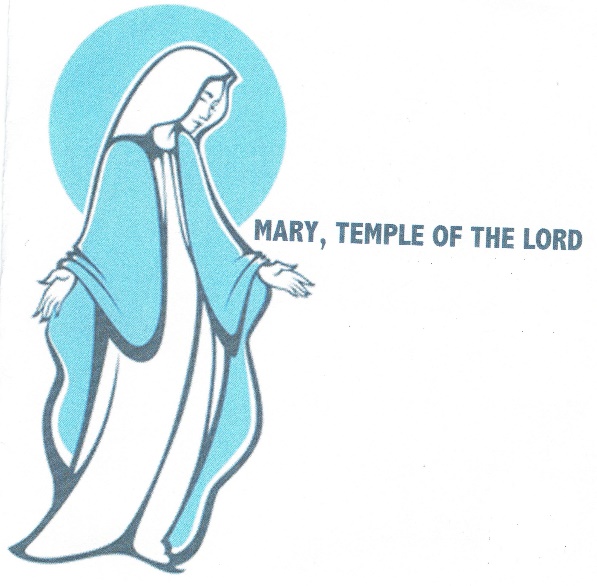 Mary of the Presentation,you who, moved by the Holy Spirit,welcomed the word of lifein the depths of your humble faith:as you gave yourself completely to the Eternal One,help us to say our own ‘yes’to the call of our Chapter,to proclaim the good news of Jesus.Brimming over with joy,you sang of the great things done by God.Obtain for us now a new ardour born ofthe resurrection that we may bring to allthe Gospel of life, in the spirit of Blessed Edmund Rice.Journey with us now and teach us to be pilgrim Brothers with the compassionateChrist in an evolving world.Amen. Alleluia!